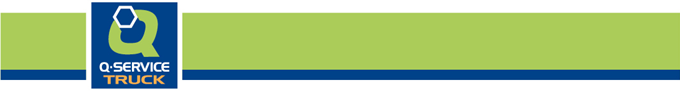                                Анкета кандидата Q-SERVICE TRUCK                                                Дата _________________                Заповнив (ла)  анкету ___________________________________________                                                        Дані кандидатаБудь ласка, заповніть всі пункти.I. ДАНІ КОМПАНІЇНазва компанії __________________________________________________Філія INTER CARS UA  _____________________________________________Код клієнта_____________________________________________________Юридична адреса компанії:Вулиця _______________________________________  № _______________Поштовий індекс ____________ Місто / Район ________________________ Тел. ____________________________ Факс ___________________________Фактична адреса діяльності сервісу:Вулиця ________________________________ № ______________________Поштовий індекс _____________Місто / Район _______________________Тел. ____________________________ Факс___________________________Координати GPS : ___________ X ____________Ім'я, прізвище власника _________________________________________Ел. Пошта ______________________________________________________Моб. тел. ______________________________________________________Особа, відповідальна за маркетинг, який відправлятиметься інформація про акції                                      та інші комерційні умови:Ел. Email ______________________________________________________Моб. тел. _____________________________________________________Особа відповідальна в майстерні, Ел. Email _______________________________________________________Тел. ___________________________________________________________Веб-адреса _____________________________________________________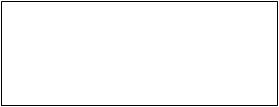                                                           II.ОРГАНІЗАЦІЯ                                                                Печатка підприємства       Форма власності організації :  Власне приміщення :   Орендоване приміщення : Власник: Співвласник : Інша форма (вказати яка____________________________________________________________III. Тип послуг які надає сервіс                                  Які марки автомобілів обслуговує сервіс                                      MERCEDES			  DAF	                                      M.A.N. 			  IVECO                                       VOLVO 			  Трактори / спецтехніка                                       SCANIA 			  Автобуси                                       RENAULT 		              Причепи                              Які послуги з ремонту надає сервіс		               Двигуна 		               Гідравліка         Ремонт КПП                 Кузовні 		               Гальма             Комп’ютерна   діагностика                                                                                                             	                            Мостів/Редукторів 	  Паливна система  		                           Електрика 		               Заміна скла	 	                           Пневматика		               Мийка                АВТОРИЗОВАНІ ДОЗВОЛИ (СЕРТИФІКАТИ)…………………………………………………………………………………………………….IV. ОБ'ЄКТПлоща території ...................................м²Кількість боксів .....................................Кількість постів  .....................................Висота воріт ...........................................мV. СКЛАД  Площа ........................., висота ...................... стелажні конструкції……………………VI. ОБ'ЄКТНЕ ОБЛАДНАННЯVII. МАЙСТЕРНЯ ОБЛАДНАННЯQ-SERVICE TRUCK      Перелік обладнання в майстерніVIII. Сфера послуг, що виконуються в майстерні Q-SERVICE TRUCKIX. КОМП'ЮТЕРЧи використовуєте Ви комп'ютер і з якими цілями?• Внесення рахунків-фактур   • Складське обслуговування  • Замовлення деталей	    • Сервісні послуги	                   Збереження архіву                Х. Загальна інформація  з життя майстерні..................................................................................................................................................................................................................................................................................................................................................................................................................................................................................................................................................................................................................................................................................................................................................................................................................................................................................................................................................................................................................................................................................................................................................................................................................................................................................................................................................................................................................................................................................................................................................................................................................................................................................................................................................................................................................................................................................................................................................................................................................................................................................................................................................................................................................................................................................................................................................................................................................................................................................................................................................................................................................................................................................................................................................................................................................................................                                                      ПІБ                                                                                                                      (підпис власника, розбірливо) ТИП СЕРВІСУВкажіть частку послуг в процентному співвідношенніКІЛЬКІСТЬ ПРАЦІВНИКІВРемонтПродаж автозапчастинІншаТАКПневматична системаТиск в пневматичній мережіДіаметр трубиВитяжна вентиляціяПромислові витоки Контракти на утилізацію небезпечних відходівНаименованнаяВИРОБНИКРІКПневматичний заклепувальний інструмент з  насадкоюПрес силою понад 40 т.Канавний підйомник понад  10 т.Стенд LKW, геометрія автобусів і напівпричепівГідравлічний домкрат понад 3,5 т / осіГазова зварювальний машинаЗварювальний апаратАргоновий зварювальний апаратСтенд для перевірки тиску в паливній системіПристрій для перевірки герметичності циліндрівСтенд для регулювання фарLKW шиномонтажLKW шиномонтажний балансувальний пристрійСтенд гальмівної сили понад 3.5 т.Індукційна система нагріванняПристрій для перевірки та вирівнювання рамиДіагностична лінія понад 3,5 тМанометри для перевірки пневматичних системНавантажувачПристрій для перевірки та регулювання інжекторних насосівПристрій для діагностики сучасних електронних та пневматичних систем, що використовуються в комерційних транспортних засобахЩо ремонтуємоВсі маркиСпеціалізація автомобільних марокТягачі LKWНапівпричепиПричепиАвтобусиБудівельна технікаС. Г. технікаСилова гідравлікаПослугиВсі      маркиСпеціалізація на автомобільних маркахЗагальна механіка Системи живленняРемонт двигунаРемонт мостів Ремонт коробки передачКомп. діагностика Пневматика, автоматизаціяВстановлення тахографів (офіційно) Обмежувачі швидкості Гальма Холодильне обладнанняГеометрія коліс Шини Вихлопні системиКондиціюванняЗаміна склаКузовні роботиФарбуванняПереобладнанняОфіційна лінія тех. огляду понад 3,5 т.LKW МийкаДорожня допомогаТранспортні послугиМагазин Авторизовані дозволиПогоджуюсь на використання Inter Cars Ukraine моїх особистих даних, зазначених у цій Анкеті,  з метою передачі інформації, зокрема про рекламні пропозиції, продукти, послуги або акції та іншу комерційну інформацію, використовуючи телефон або електронні засоби. Заява не залежить від тривалості дії Угоди. У той же час я заявляю, що я усвідомлюю добровільний характер даних, і я був поінформований про право доступу до своїх даних і можливість їх виправлення. Погоджуюсь отримувати від Inter Cars Ukraine комерційну інформацію, включаючи, зокрема, нові рекламні пропозиції, продукти, послуги та акції та інші повідомлення електронної пошти та SMS, включаючи автоматизовані системи дзвінків. Цю згоду може бути скасовано або змінено в будь-який час без оплати.